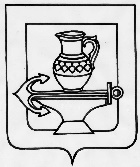 Администрация сельского поселения Ленинский сельсоветЛипецкого муниципального района Липецкой областиРоссийской ФедерацииПОСТАНОВЛЕНИЕ  05.07.2019г.                                                                                                                     № 164О признании утратившим силу нормативных правовых актов   В связи с приведением нормативных правовых актов администрации сельского поселения Ленинский сельсовет Липецкого муниципального района Липецкой области в соответствие с действующим законодательством, руководствуясь Уставом сельского поселения Ленинский сельсовет, администрация сельского поселения Ленинский сельсовет Липецкого муниципального района Липецкой областиПОСТАНОВЛЯЕТ:   1.Считать утратившим силу постановление администрации сельского поселения Ленинский сельсовет Липецкого муниципального района Липецкой области  № 161 от 30.06.2017г. «Об утверждении Порядка проведения антикоррупционной экспертизы нормативных правовых актов и проектов нормативных правовых актов сельского поселения  Ленинский сельсовет Липецкого муниципального района»;   2. Считать утратившим силу постановление администрации сельского поселения Ленинский сельсовет Липецкого муниципального района Липецкой области  № 193 от 24.07.2018г. О внесении изменений в Порядок проведения антикоррупционной экспертизы нормативных правовых актов и проектов нормативных правовых актов сельского поселения Ленинский сельсовет Липецкого муниципального района, утвержденного постановлением администрации сельского поселения Ленинский сельсовет Липецкого муниципального района Липецкой области № 161 от 30.06.2017г.;   3. Считать утратившим силу постановление администрации сельского поселения Ленинский сельсовет Липецкого муниципального района Липецкой области  № 106 от 17.04.2019г. О внесении изменений в Порядок проведения антикоррупционной экспертизы нормативных правовых актов и проектов нормативных правовых актов сельского поселения Ленинский сельсовет Липецкого муниципального района, утвержденного постановлением администрации сельского поселения Ленинский сельсовет Липецкого муниципального района Липецкой области № 161 от 30.06.2017г., с изменениями, принятыми постановлением администрации сельского поселения Ленинский сельсовет Липецкого муниципального района Липецкой области № 193 от 24.07.2018г.Глава администрации сельского поселенияЛенинский сельсовет                                                                                       О.В. Коротеев